Муниципальное бюджетное дошкольное образовательное учреждение ««Детский сад № 44»Развлечение по правилам дорожного движения в подготовительной к школе группеТема: « Знаки дорожные помни всегда»Подготовила – воспитатель:1 кв. категории Галкина Е.М.г. Арзамас, 2015г.Цель: Продолжать формировать основы безопасного поведения на дороге.	Задачи: Формировать умения различать и понимать дорожные знаки, предназначенные для водителей и пешеходов. Формировать умение ориентироваться в основных знаках, развивать логическое мышление, память.Материалы: Напольные дорожные знаки, альбом с различными видами дорожных знаков, конверты по количеству детей в которых находятся разрезанные знаки.Ход занятия:Сегодня почтальон принёс письмо от Незнайки. Послушайте, что он пишет вам:( Дети слушают)-Здравствуйте ребята! Давайте знакомиться, я Незнайка, у меня весёлый характер, я обожаю всякие игры. Живу я в сказочной стране, где есть большие лужайки, качели, карусели, а также автотрассы. Играть у нас очень интересно, но я хочу попасть на улицу, где ездят машины и ходят пешеходы. Я очень любопытен, но опасаюсь, поскольку не знаю дорожной азбуки. Транспорта на улице слишком много и перейти через дорогу самостоятельно я не смогу. Мне рассказали, что есть дорожные знаки и светофор, которые помогают при движении. Дорожные знаки висят не просто так. Так хочется узнать их назначение, они такие красивые и разные. Кто бы мне в этом помог? Воспитатель:-Ребята, давайте вместе поможем Незнайке!Какие знаки нужны пешеходу, какие водителю, мы постараемся изучить язык улицы.А вы всё запоминайте и расскажите малышам, а Незнайке напишем ответ.Дети:   Да, конечно поможем  Незнайке, узнаем много интересных фактов по правилам дорожного движения  и напишем письмо.Воспитатель:  Куда бы вы ни ходили, всюду на улице вас встречают дорожные знаки, они разного цвета и разной формы. Это не случайно. Многим из вас эти знаки знакомы, с другими вы сегодня познакомитесь. Как вы думаете,  так много знаков?Дети: Дорожные знаки нужны для того, чтобы улица могла с разговаривать с водителем и пешеходами.  Указывает нам  нужный путь.Воспитатель: На какие виды делятся все знаки?Дети: Дорожные знаки делятся на  предупреждающие, запрещающие, указательные, есть знаки сервиса.Воспитатель приглашает детей на напольное полотно с изображением пешеходной дорожки. И показывает различные знаки. Знаков с изображением детей 13, а животных 3.Указательные - синего цвета, квадратные или прямоугольные (пешеходный переход, место остановки трамвая , подземный переход, велосипедная дорожка)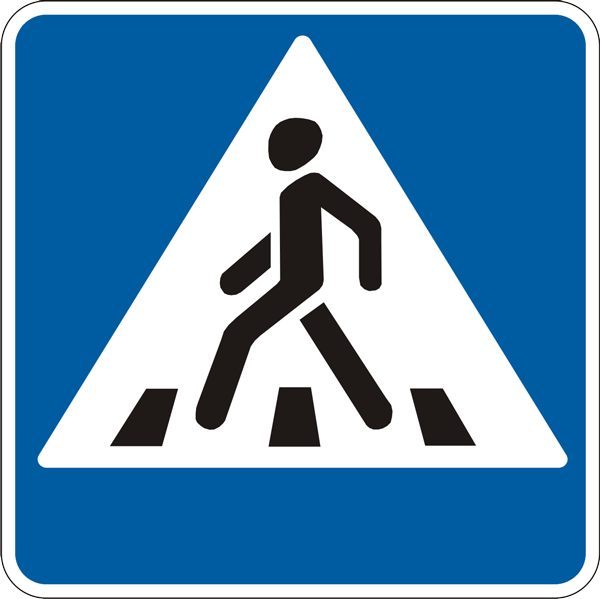 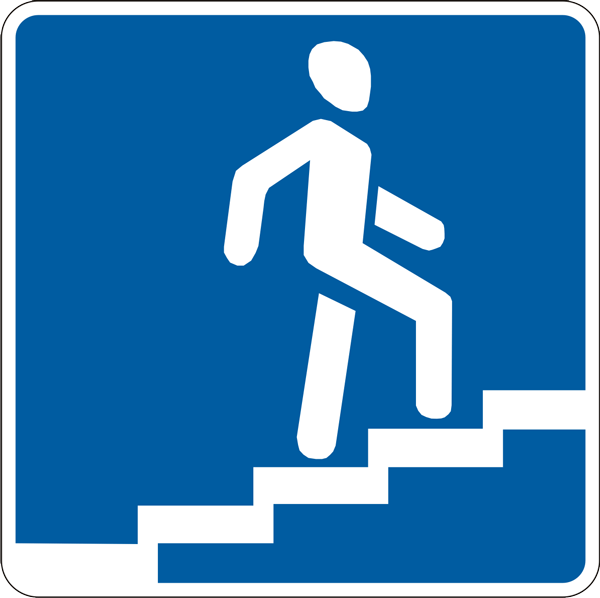 -Какие они, какого цвета?Дети: Говорят форму и цвет, если затрудняются ответить,  воспитатель помогает.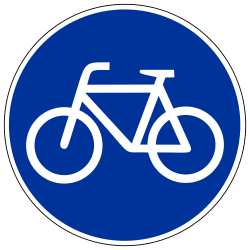 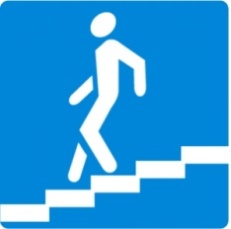 Воспитатель: Сейчас зима, дороги занесены снегом, дорожной разметки не видно.Узнаём только по знаку, они покрыты специальной краской. Пешеходный переход- человек  показывает, в каком направлении идти.Предупреждающие. Это треугольники с красной каёмкой. Почему они так называются?Дети: Эти знаки предупреждают водителя об опасности, каёмка знака отражает свет фар, видно в ночное время.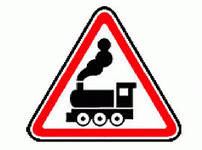 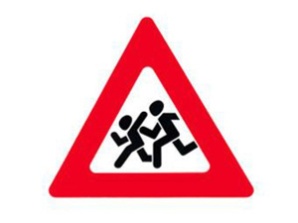 Воспитатель: Знак «дети»  устанавливают у  детских учреждений.Дети: Этот знак для водителя , но пешеходам переходить нельзя.  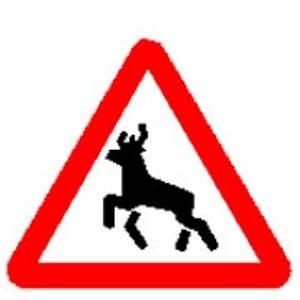 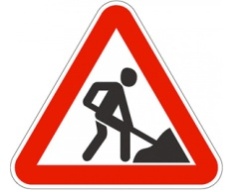 Воспитатель:  Знак  «дорожные работы «– у ямы рытвин, строительной техники.Дети: этот знак важен и водителю и пешеходу. Воспитатель: Среди всех дорожных знаков самые строгие запрещающие: Какую они имеют форму ?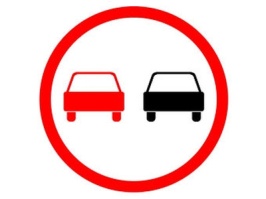 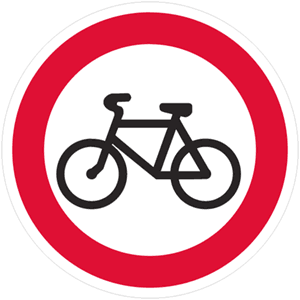 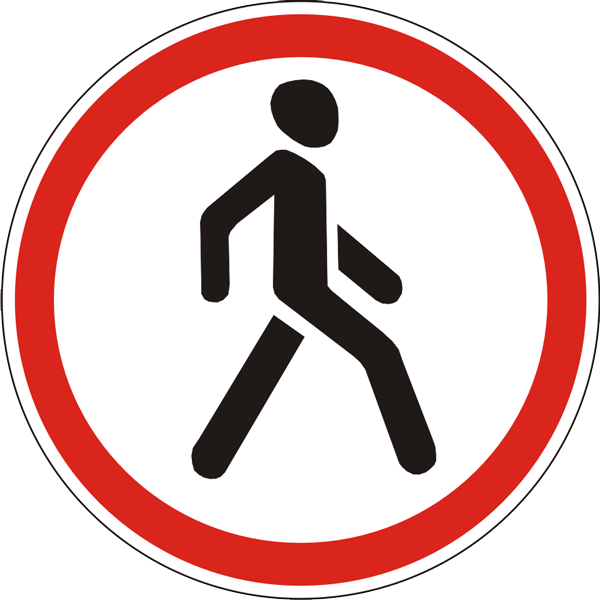 Дети: Круглые, красные.Воспитатель: Эти знаки сообщают, что движение запрещено. Например: движение на велосипеде запрещено, а вести руками можно  или движение запрещено на некоторых участках дороги. Дети  отвечают на вопросы, если затрудняются, воспитатель помогает им.Воспитатель: Какие знаки ещё бывают?
Дети: Знаки сервиса. Они указывают места расположения пункта питания, больницы, гостиницы. 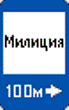 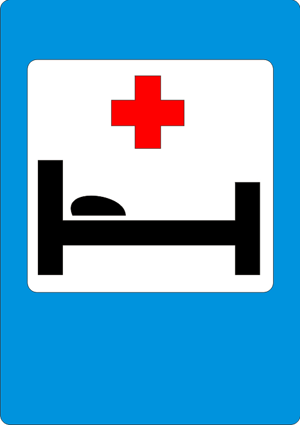 Воспитатель: Молодцы ребята! А сейчас немного поиграем.Физкультминутка.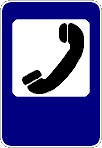 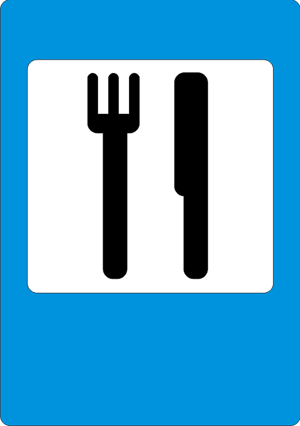 Дети под музыку  подходят к перекрёстку и действуют по сигналам педагога: красный- останавливаются, жёлтый- маршируют на месте, зелёный- идут вправо, влево или вперёд.Звучит музыка, дети выполняют движения.Поиграли сели на стульчики.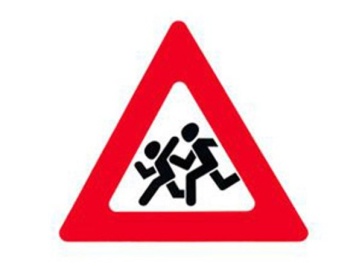 Воспитатель читает стихи:Я хочу спросить про знак,Нарисован он вот так:В треугольнике ребята Со всех ног бегут куда-то.Мой приятель говорит:«Детям путь сюда закрыт!»Дети отвечают: Этот знак для водителя.Воспитатель:  Шли из школы мы домой, видим знак у мостовой:Синий круг,велосипед.Ничего другого нет. И сказал один ответ- знак гласит, ведёт дорожка ввело - магазин.Дети говорят правильный ответ, выполняют  задание,  рассказывают про знак.Воспитатель: Пять различных человечков вам встречаются в пути.А какой из них позволит вам дорогу перейти?Человечки разные- синие да красные, треугольные, круглые, квадратные- вот они все пять подряд.Дети выбирают среди знаков правильный и рассказывают почему.Воспитатель: Молодцы! Отгадали.Воспитатель:  Ребята подходите к столу и берите конверты. В конвертах лежат разрезные знаки.Дети  складывают знаки, рассказывают какой знак, какое имеет значение, для кого предназначен. Если ребёнок затрудняется, ответит, ему помогают дети и воспитатель.Воспитатель: когда пойдёте в детский сад, обратите с родителями внимание  на  знаки, которые  вам попадаются на пути. Не забудьте познакомить со знаками своих друзей, малышей.А сейчас вы можете нарисовать знаки, я их подпишу и мы отправим письмо Незнайке.Наше письмо поможет ему разобраться в знаках и не попасть в беду.Воспитатель: А вы всегда знайте: знаки важные, дорожные, компас взрослых и ребят. Дети! Будьте осторожны! Знайте, что нельзя, что можно!Выполняйте всё, что знаки говорят!В свободное время дети играют в дидактические игры по «ПДД», рассматривают альбомы «Дорожные знаки».Литература:Вдовиченко Л.А. Ребёнок на улице «Детство-пресс», 2008.Хабибулина Е.Я. Дорожная азбука  в детском саду «Детство-пресс», 2011.Данилова Т.И. Программа «Светофор» «Детство-пресс», 2009.Степаненкова Э.Я. Дошкольникам о правилах дорожного движения, Просвещение», 1975.Саулина Т.Ф. Три сигнала сфетофора «Просвещение», 1989.